 SOLICITUD MATRÍCULA DISTANCIA ESPECIALNombre del alumno /tutor / representante legal: …………………………………………………………………………………..Curso: ……………….Número de teléfono móvil a efectos de notificaciones (OBLIGATORIO):…………………………………….EXPONE ser mayor de 16 años y menor de 18, y encontrarse en una o varias de las siguientes situaciones: Tener contrato laboral que le impide acudir al centro en régimen ordinario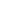 Ser deportista de alto rendimiento.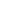 Estar cursando  Enseñanzas profesionales de Música y/o Danza.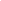 Otra:.....................................................................................................................................................................................................................................................................................................................................................................................................................................................................................................................................................................................................................................................................................................................................................................................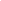 APORTA LA SIGUIENTE DOCUMENTACIÓN: Contrato laboral en vigor.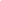 Documentación que acredite la condición de ser deportista de alto rendimiento.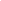 Documentación que acredite estar cursando  enseñanzas superiores de Música y/o Danza.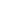 Otra:.................................................………………………………………………………………………………………………………………………………………………………………………….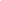 SOLICITA MATRICULARSE EN LA MODALIDAD DE BACHILLERATO A DISTANCIAFirma: ……………………………………………………..Huesca, …………………….. de ……………………………… de 20….A/a Director del IES Lucas Mallada de Huesca.